ÇUKUROVA ÜNİVERSİTESİ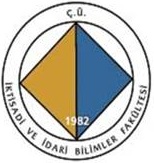 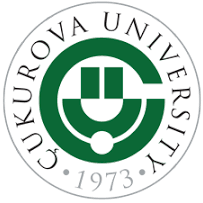 İKTİSADİ VE İDARİ BİLİMLER FAKÜLTESİ            YAZ OKULU BAŞVURU FORMUÇ.Ü.İKTİSADİ VE İDARİ BİLİMLER FAKÜLTESİ………………………………………………………….. BÖLÜM BAŞKANLIĞINA,Bölümünüzün…...…………………………..numaralı..……. Sınıf öğrencisiyim. Çukurova Üniversitesi Ön Lisans ve Lisans Eğitim Öğretim ve Sınav Yönetmeliği’nin 8. maddesine uygun olarak; aşağıdaki tabloda belirtilen üniversitedeki dersleri, karşısında bulunan dersler yerine sayılmak üzere almak istiyorum. Ayrıca anılan yönetmeliğe göre Bölümüme giriş yılımdaki Ç.Ü.’nün taban puanından daha yüksek taban puanı olan bir üniversitede/Bölümde açılan yaz okulundan ders alacağımı taahhüt ederim.Gereğini arz ederim. ……../……./20…..       İmza            :       Adı Soyadı :       Adres    :       Telefon :      EK-1 : Öğrencinin Ç.Ü.ye Giriş Yılındaki Bölüm Puanını Gösterir Çıktı Belgesi      EK-2 : Dersin Alınacağı Üniversitenin/Bölümün Aynı Yıldaki Taban Puanını Gösterir Çıktı Belgesi      Ek-3 : Alınacak Dersin Ders İçeriğini, Kredisini, Akts’sini Gösterir Çıktı Belgesi      Not:Ç.Ü.ye Giriş Yılı Bölüm Puanı, Üniversitelerin/Bölümlerin Yıllık Taban Puanı Çıktı Belgeleri ÖSYM’nin internet sitesinden; Ders içerikleri ise gidilecek Üniversitelerden temin     edilebilir…